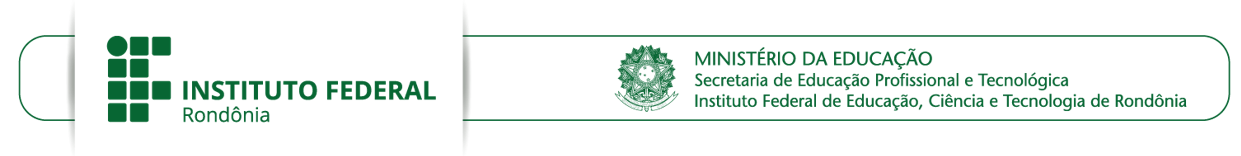 DOAÇÃO E PATROCÍNIO PARA A IV EDIÇÃO DO CONCURSO ENTRENÓS DE EXPRESSÃO LITERÁRIA DO IFRO: PRODUÇÃO E DECLAMAÇÃO DE POEMASANEXO 2 — FORMULÁRIO DE RECURSOLocal e dataNOME E ASSINATURAProponenteIDENTIFICAÇÃOIDENTIFICAÇÃORazão social do proponenteNome fantasiaCNPJ do proponenteEndereço da empresa ou instituiçãoNome do responsável pela empresa ou instituiçãoDados do responsável pela empresa ou instituiçãoRGCPFFORMULAÇÃO DO RECURSOFORMULAÇÃO DO RECURSOMotivo Item de referência no editalPropostaJustificativaJustificativa